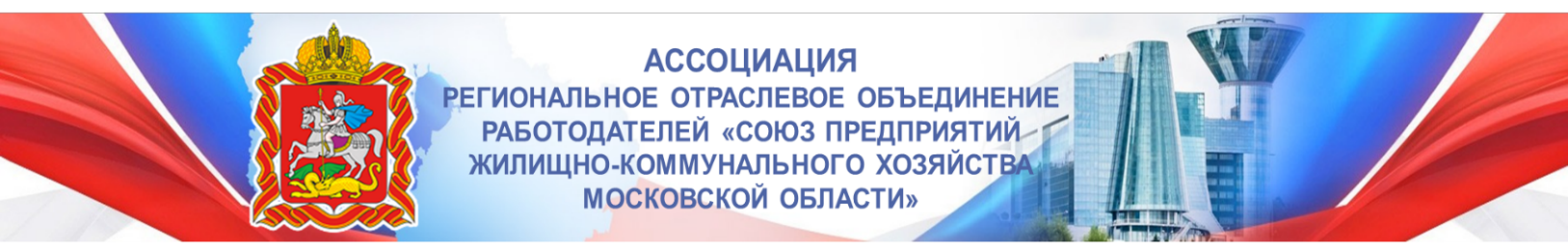 143909, Московская область, город Балашиха, улица Звёздная д. 7 Бтел./факс + 7 (968) 395-80-08, e-mail: Aroor.zhkh@mail.ru, www.роор-спжкх-мо.рфОГРН 1175000004211, ИНН 5001115349, КПП 500101001СОГЛАСИЕ НА ОБРАБОТКУ ПЕРСОНАЛЬНЫХ ДАННЫХЯ,  					                                                   (фамилия, имя, отчество)документ, удостоверяющий личность: Паспорт гражданина РФ. Серия 	, №	(вид документа)	(серия, номер)выдан: 		 код подразделения        ,         от             ,			(кем и когда)зарегистрированный (ая) по адресу:  	 согласен (а) на обработку моих персональных данных: (фамилия, имя, отчество; дата рождения; контактный телефон (дом., мобильный, рабочий); адрес проживания; место работы (учебы), должность, ученая степень, ученое звание, адрес организации, информацию о банковских счетах) ООО «Центр отраслевой квалификации» с целью обработки материалов на установление квалификации специалиста соответствующей требованиям эксперта по независимой оценке квалификаций ЦОК СПК ЖКХ.Субъект дает согласие на обработку Оператором своих персональных данных, то есть совершение, в том числе, следующих действий: обработку (включая сбор, систематизацию, накопление, хранение, уточнение (обновление, изменение), использование, обезличивание, блокирование, уничтожение персональных данных), при этом общее описание вышеуказанных способов обработки данных приведено в Федеральном законе от 27.07.2006 № 152-ФЗ « О персональных данных», а также на передачу такой информации третьим лицам, в случаях, установленных нормативными документами вышестоящих органов и законодательством.Настоящее согласие действует бессрочно.Настоящее согласие может быть отозвано мною в любой момент по соглашению сторон. В случае неправомерного использования предоставленных данных согласие отзывается письменным заявлением.Подтверждаю, что ознакомлен (а) с положениями Федерального закона от 27.07.2006 №152-ФЗ «О персональных данных», права и обязанности в области защиты персональных данных мне разъяснены.                                                                   _______________/ 				/    Подпись                                                     ФИО